программНЫЙ КОМПЛЕКС«Свод – СМАРТ»Подсистема электронного архива ПК «Свод-СМАРТ»2017 годСодержание1.	назначение и возможности подсистемы	32.	настройка подсистемы	33.	порядок работы	54.	хранение подписанных документов	10назначение и возможности подсистемыПодсистема электронного архива ПК «Свод-СМАРТ» позволяет организовать электронное хранилище документов (отчетных форм) ПК «Свод-СМАРТ» с наложением электронной подписи (ЭП).Основные функциональные возможности подсистемы:Формирование образа электронного документа (формы отчетности) в форматах PDF либо структурированного текстового файла выгрузки в форматах, утверждаемых Федеральным казначейством Российской Федерации.Подписание образа электронного документа электронной подписью (одной или несколькими).Поддержка всех видов электронной подписи: простая, усиленная неквалифицированная, усиленная квалифицированная.Выгрузка образа электронного документа и электронной подписи во внешние системы хранения данных (СХД) и сопутствующее формирование электронного архива.Каталогизация образов электронных документов и электронной подписи (например: год отчета/имя пользователя/дата подписания) и ее настройка.Предоставление доступа к образам электронных документов в электронном виде.Исключение этапа согласования на бумажных носителях.настройка подсистемыДля корректного использования подсистемы электронного архива ПК «Свод-СМАРТ» необходимо выполнение следующих последовательных действий:Скачать и установить сервис первичных документов по ссылке:http://keysystems.ru/files/web/INSTALL/SMART2/install/UploadService/UploadWebService.Setup_2.3.5105.msi Далее в ПК «Свод-СМАРТ» выбрать в главном меню: НАСТРОЙКИ => НАСТРОЙКИ => СВОД-СМАРТ => ПЕРВИЧНЫЕ ДОКУМЕНТЫ => ХРАНИЛИЩЕ ПЕРВИЧНЫХ ДОКУМЕНТОВ => ЗНАЧЕНИЕ – WEB-СЕРВЕР. Сохранить настройку (Рисунок 1) кнопкой [ОК].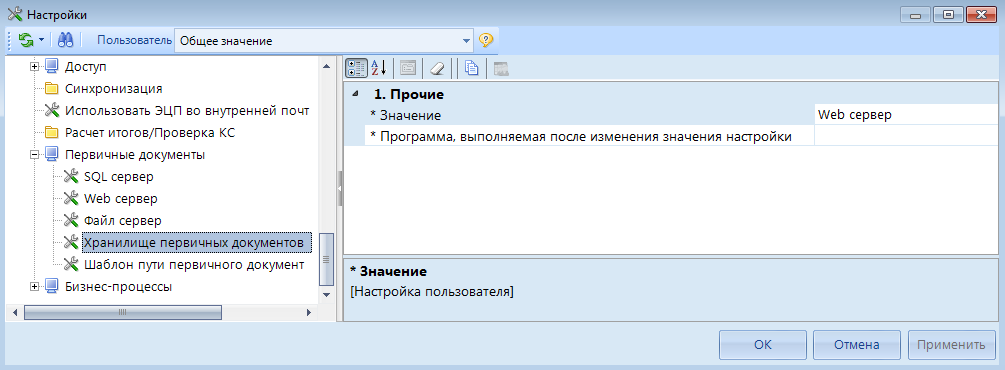 Рисунок . Настройка хранилища первичных документов.Далее внести следующую настройку:НАСТРОЙКИ => НАСТРОЙКИ => СВОД-СМАРТ => ПЕРВИЧНЫЕ ДОКУМЕНТЫ =>  WEB-СЕРВЕР – прописать адрес сервиса первичных документов (локальная ссылка).Сохранить настройку (Рисунок 2) кнопкой [ОК].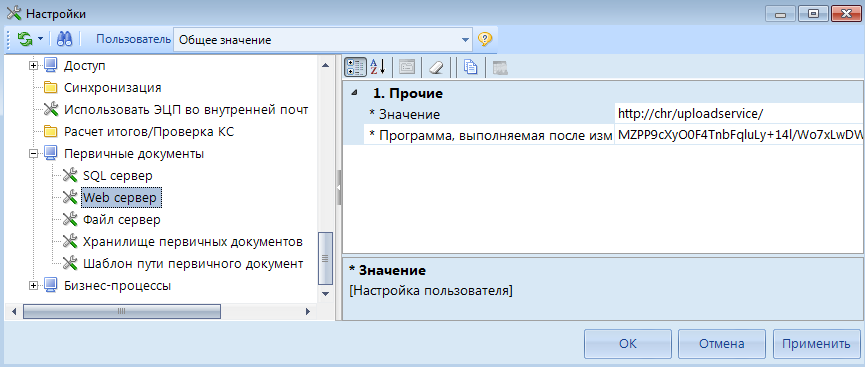 Рисунок . Настройка адреса сервиса первичных документовВ конфигурации сервера приложений указать внешнюю ссылку. Ключ:<add Key="AlternativeUploadService" Value=""/>      <!-- label="Альтернативный адрес сервиса оправдательных документов (URL)" x/>-->Определить механизм подписания отчетных форм через настройку:НАСТРОЙКИ => НАСТРОЙКИ => СВОД-СМАРТ => ОТЧЕТЫ =>  ЭП В ОТЧЕТАХ =>  МЕХАНИМЗ ПОДПИСИ В ОТЧЕТАХ  - выбрать необходимое значение:- Подписывать текстовый файл;- Подписывать PDF файл;- Подписывать текстовый и PDF файлы.Сохранить настройку (Рисунок 3) кнопкой [ОК].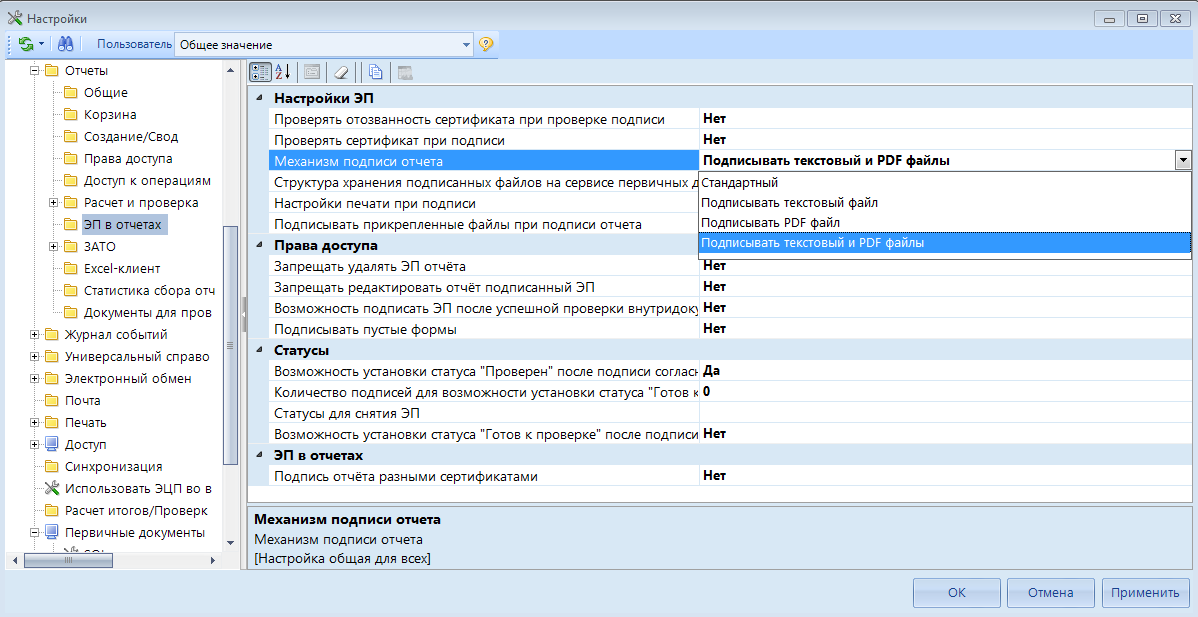 Рисунок . Выбор механизма подписи отчетапорядок работы
Для того чтобы пользователь в ПК «Свод-СМАРТ» имел возможность воспользоваться электронной подписью необходимо, чтобы данные сертификата электронной подписи были внесены в базу данных (НАВИГАТОР => СПРАВОЧНИКИ => ОБЩИЕ СПРАВОЧИКИ => сПРАВОЧНИК УРОВНЕЙ ЭП) и данные пользователя соответствовали схеме подписания (НАВИГАТОР=>НАСТРОЙКИ => СХЕМЫ ЭП).Для подписания ЭП необходимо в списке отчетов в режиме «Работа с отчетностью» отметить отчет и нажать кнопку  [Электронная подпись] на панели инструментов (Рисунок 4). В случае, если в базе данных у пользователя к логину прописан определенный сертификат, то при подписании отчета никаких других сертификатов предлагаться не будет. При подписании отчета у пользователей, у которых в справочнике «Уровни ЭП» в поле Сертификат ничего не указано, появляется всплывающее окно со всеми доступными сертификатами на компьютере.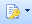 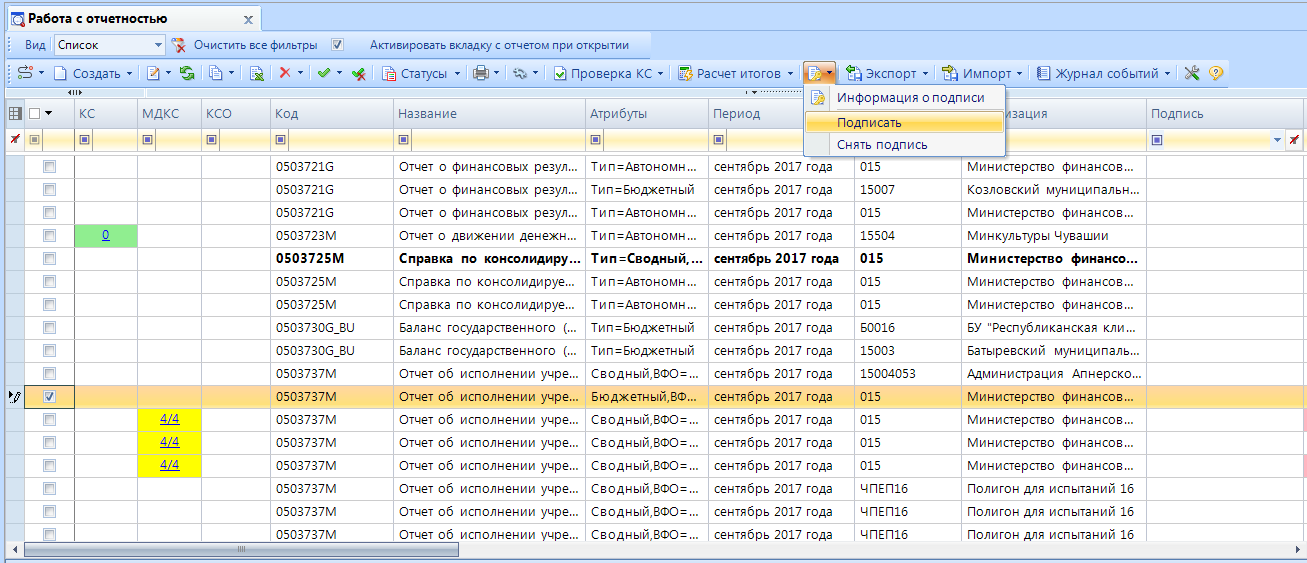 Рисунок . Подписание отчета в "Работа с отчетностью"При подписании отчета пользователь, в зависимости от настройки механизма подписи отчета, имеет возможность просмотреть электронный образ документа (PDF или текстовый файл), который будет подписан.Механизм подписания – Подписывать текстовый файл.При данной настройке после нажатия кнопки [Подписать], на экране появится окно, содержащее отчет в виде текстового файла формата Минфина РФ (Рисунок 5).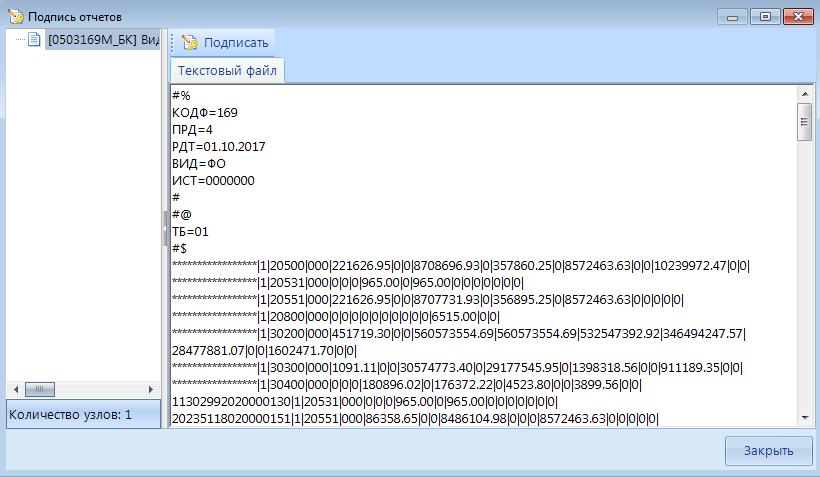 Рисунок . Подписать текстовый файлПосле нажатия на кнопку  пользователь с помощью своего сертификата подписывает файлы. На сервер первичных документов отправляются текстовый файл и файлы формата SIG, содержащие электронную цифровую подпись. 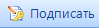 В окне подписи появится запись – Текстовый файл подписан (Рисунок 6). В режиме «Работа с отчетностью» в колонке Подпись отобразится информация об уровне в схемах ЭП и о сертификате, которым был подписан отчет.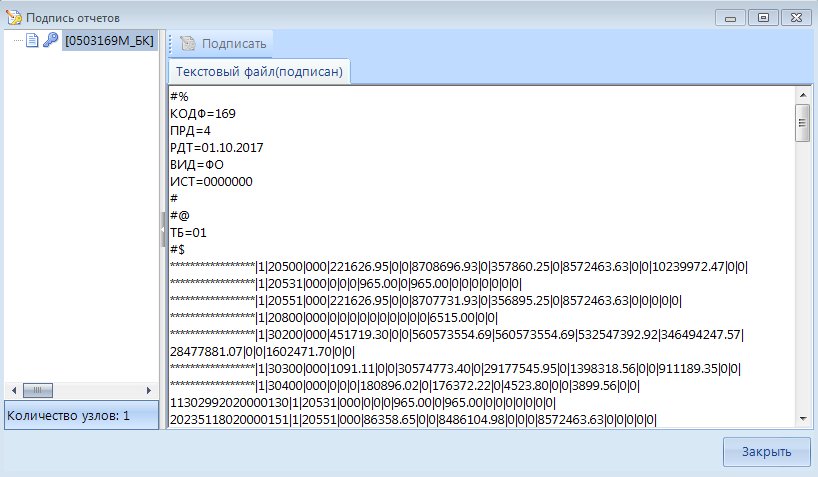 Рисунок . Текстовый файл подписанМеханизм подписания – Подписывать PDF файл.При данной настройке после нажатия кнопки [Подписать], на экране появится окно настроек печати PDF файла отчетной формы (Рисунок 7).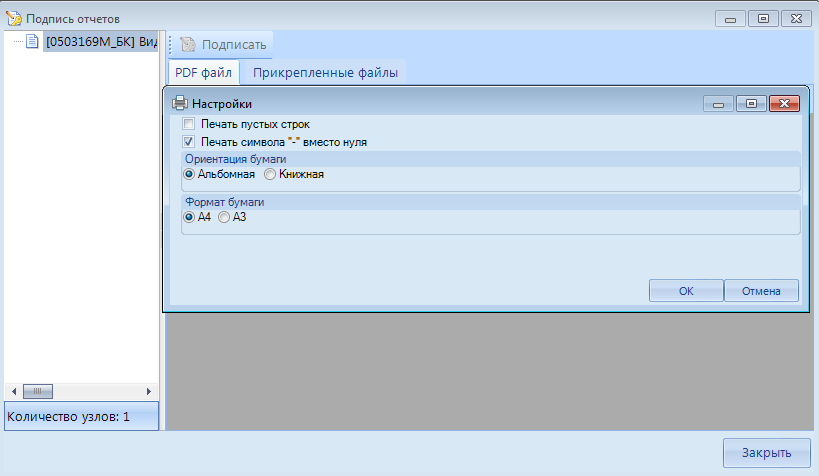 Рисунок . Настройки PDF  файлаПосле выбора необходимых настроек печати, будет сформирована экранная форма отчета в виде PDF файла (Рисунок 8). 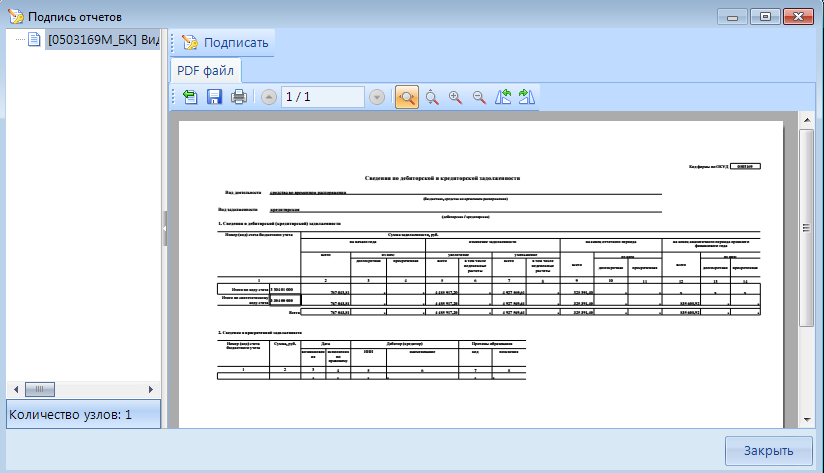 Рисунок . Подписание PDF файлаДля установки подписи необходимо нажать командную кнопку . На сервер первичных документов будут отправлены PDF файл отчета и файлы формата SIG, содержащие электронную цифровую подпись. 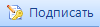 В окне подписи появится запись – PDF файл подписан (Рисунок 9). 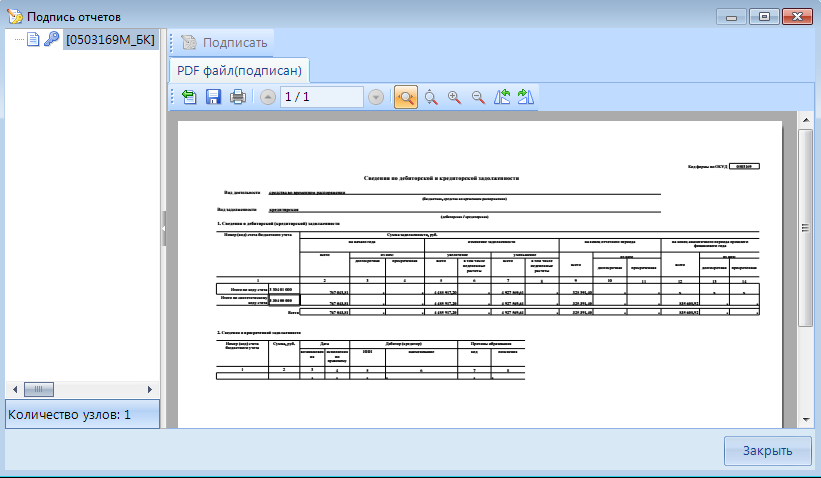 Рисунок  PDF файл подписанВ режиме «Работа с отчетностью» в колонке Подпись отобразится информация об уровне в схемах ЭП и о сертификате, которым был подписан отчетМеханизм подписания – Подписывать текстовый и PDF файл.При данной настройке после нажатия кнопки [Подписать], на экране появится  окно настроек печати PDF файла. После задания запрашиваемых настроек на экране будут сформированы PDF и текстовый файлы отчетной формы (Рисунок 10).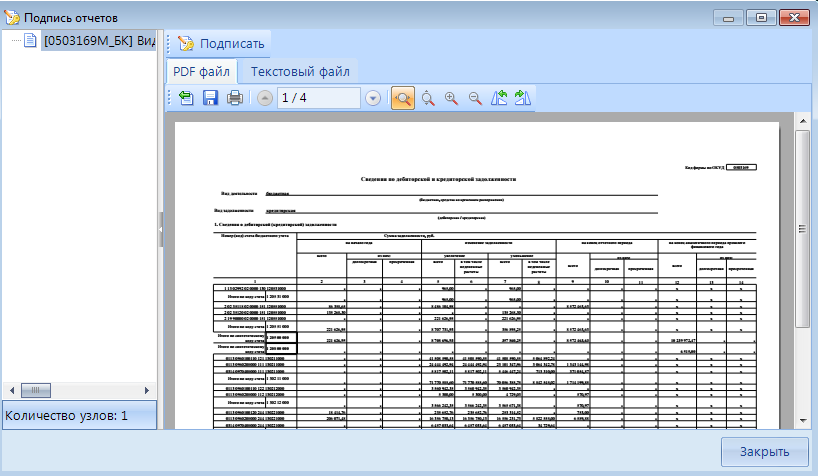 Рисунок . Подписание PDF и текстового файлов отчетной формы Для установки подписи необходимо нажать командную кнопку . На сервер первичных документов отправляются PDF и текстовый файлы и файлы формата SIG, содержащие электронную цифровую подпись. 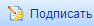 В окне подписи появится запись – PDF файл подписан, Текстовый файл подписан (Рисунок 11).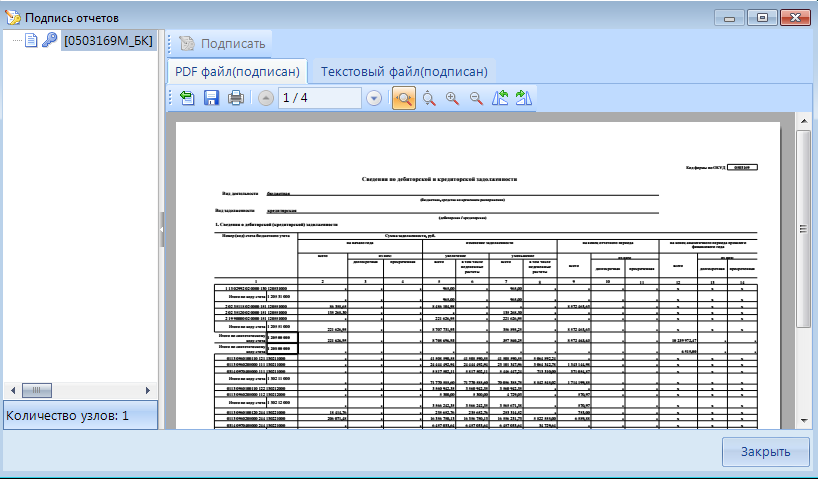 Рисунок . PDF и текстовый файлы подписаныхранение подписанных документовВсе подписанные документы хранятся в виде файлов, разложенных по папкам, на сервере первичных документов.Структура и вид папок для хранения файлов подписанных отчетов задается:НАСТРОЙКИ => НАСТРОЙКИ => СВОД-СМАРТ => ОТЧЕТЫ =>ЭП В ОТЧЕТАХ => СТУКТУРА ХРАНЕНИЯ ПОДПИСАННЫХ ФАЙЛОВ НА СЕРВИСЕ ПЕРВИЧНЫХ ДОКУМЕНТОВ (Рисунок 12).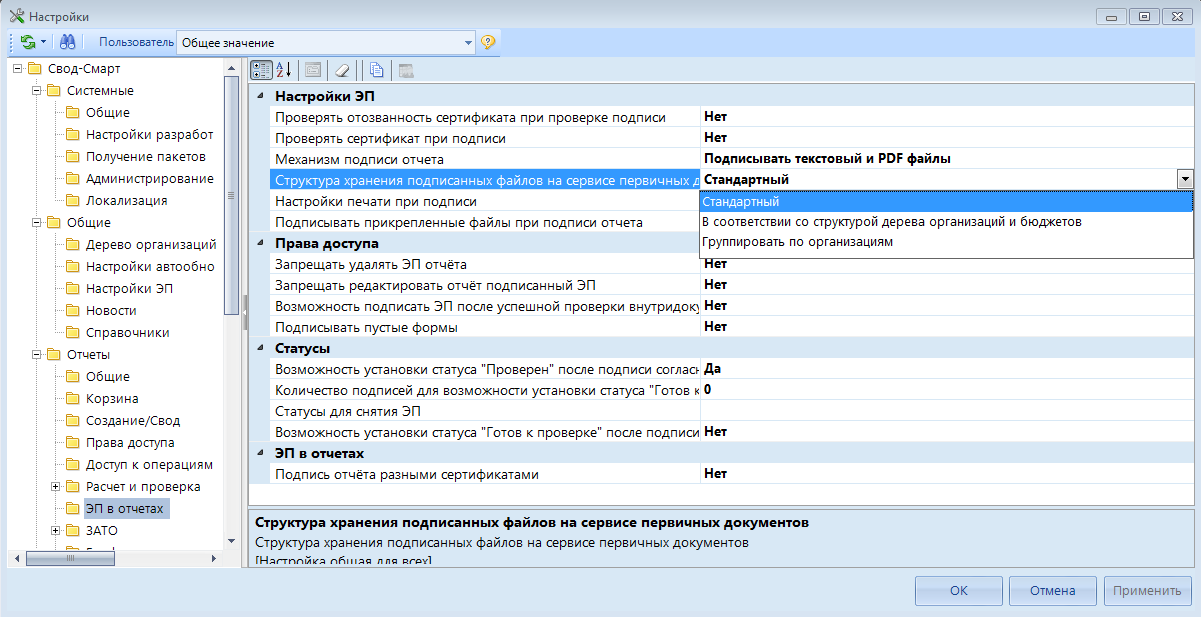 Рисунок . Настройка структуры хранения подписанных файловВозможно задать следующие типы структур папок для хранения подписанных файлов отчетных форм:Стандартный - документы будут храниться в виде файлов, разложенных по папками вида – Год отчета/Имя пользователя/Дата подписания.В соответствии со структурой дерева организаций и бюджетов – документы будут храниться в папках структуры Вышестоящая организация/Организация/Период/Дата подписания.Группировать по организациям – документы будут храниться в папках структуры Организация/Период/Дата подписания.Проверить достоверность электронной подписи возможно с помощью ПК «Свод-СМАРТ» или любой внешней программы, которая работает с SIG файлами, например, «КриптоАРМ».